Topic: World War 1BooksWeb SourcesFirst World War 100https://www.nationalarchives.gov.uk/first-world-war/Plays about South Asia and the First World Warhttps://media.nationalarchives.gov.uk/index.php/tag/loyalty-and-dissent/Podcastshttps://media.nationalarchives.gov.uk/index.php/somme-tales/War Girls Poetryhttps://media.nationalarchives.gov.uk/index.php/war-girls-poetry-prose-women-first-world-war/Indian Soldiers of the Western Fronthttps://media.nationalarchives.gov.uk/index.php/king-another-country-indian-soldiers-western-front/Videohttps://media.nationalarchives.gov.uk/index.php/germans-londons-first-zeppelin-raid/TitleAuthorWhat?CommentsCoverClassification/ in School LibraryFirst World War 1914-1918, TheRobson, PBookletDiscover how the First World War began, what life was like for soldiers in the trenches but also what life was like for the civilians left at home. Find out what kind of weapons were used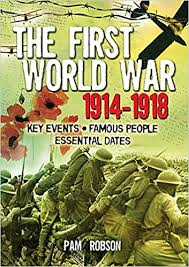 940.3Causes and Consequences of the First World WarRoss StewartBookConcise accessible account of events that led up to WW1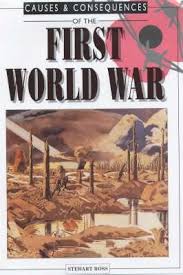 940.3War GirlsGeras, AdeleBookThrough these and other tales, War Girls presents a moving portrait of loss and grief, and of hope overcoming terrible odds.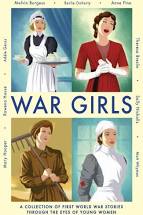 FictionGreat War: Stories Inspired by Objects from the FirstKay, JimBook"A moving anthology of stories inspired by objects from the First World War, illustrated by Jim Kay."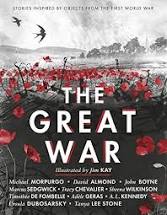 FictionStories of the First World WarEldridge, JimBookSTORIES OF THE FIRST WORLD WAR tells the story of 1914-1918 through the experiences of twelve children and young people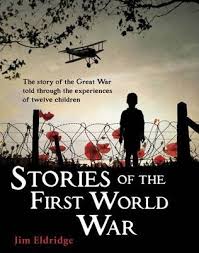 940.3First World War, TheRoss, SBook